POP Power from Warhol to Koon: Masterworks from the Collections of Jordan D. Schnitzer and His Family Foundation







Donald Baechler (American (b. 1956))
Coney Island Portfolio: II, edition 59/75, 1994    
screenprint
29 x 29 in.
2010.119b

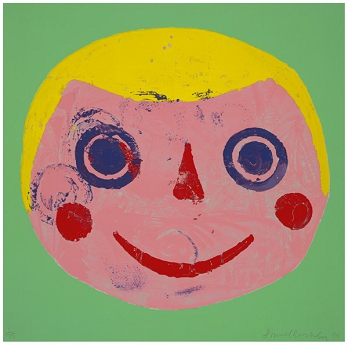 







Donald Baechler (American (b. 1956))
Coney Island Portfolio: IV, edition 59/75, 1994    
screenprint with flocking
29 x 29 in.
2010.119d

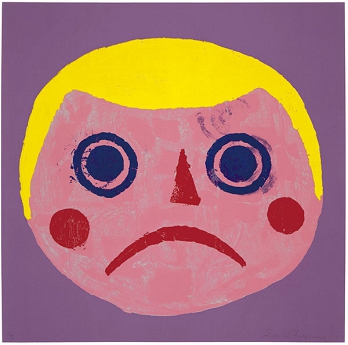 







Donald Baechler (American (b. 1956))
Coney Island Portfolio: V, edition 59/75, 1994    
screenprint with sand
29 x 29 in.
2010.119e

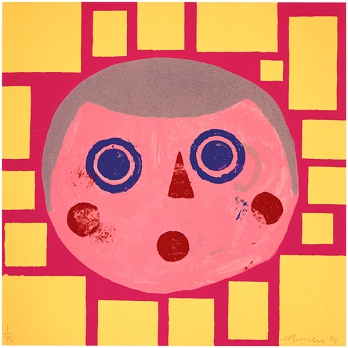 







Donald Baechler (American (b. 1956))
Cone, edition 59/60, 2000    
screenprint
36 x 36 in.
2000.127b

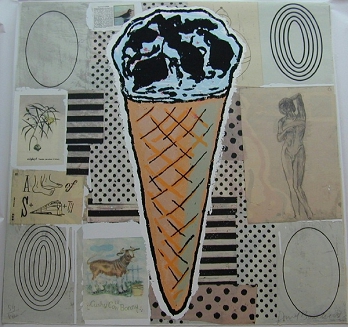 







Donald Baechler (American (b. 1956))
Red Sundae, ediiton 59/60, 2000    
screenprint
36 x 36 in.
2000.127a

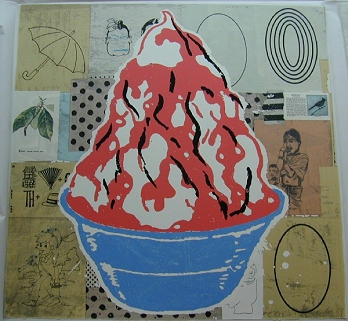 







Donald Baechler (American (b. 1956))
Six Roses: Blue Rose, edition 29/35, 2015    
silkscreen
40 x 30 3/4 in.
2015.271a

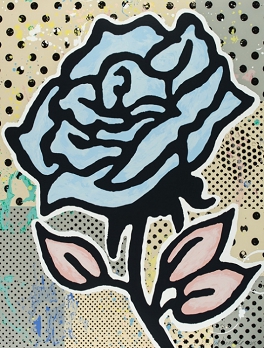 







Donald Baechler (American (b. 1956))
Six Roses: Brown Rose, edition 29/35, 2015    
silkscreen
40 x 30 3/4 in.
2015.271b

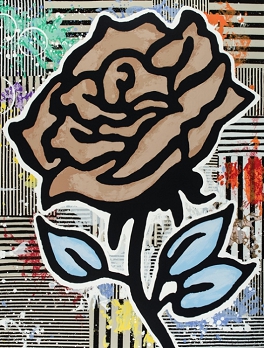 







Donald Baechler (American (b. 1956))
Six Roses: Peach Rose, edition 29/35, 2015    
silkscreen
40 x 30 3/4 in.
2015.271d

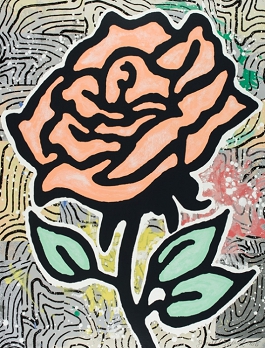 







Donald Baechler (American (b. 1956))
Six Roses: Red Rose, edition 29/35, 2015    
silkscreen
40 x 30 3/4 in.
2015.271e

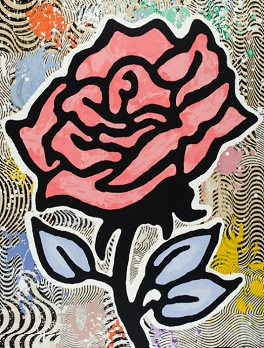 







Donald Baechler (American (b. 1956))
Six Roses: Violet Rose, edition 29/35, 2015    
silkscreen
40 x 30 3/4 in.
2015.271c

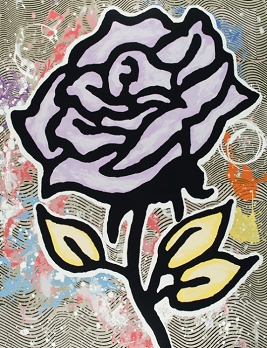 







Donald Baechler (American (b. 1956))
Six Roses: Yellow Rose, edition 29/35, 2015    
silkscreen
40 x 30 3/4 in.
2015.271f

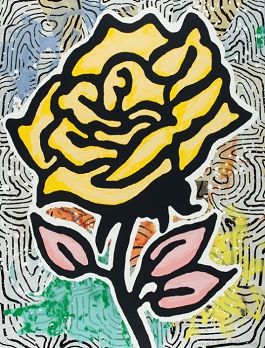 







Keith Haring (American (1958-1990))
Dog, edition 10/10, 1986    
screenprint on painted wood
50 1/4 x 36 in.
2000.46

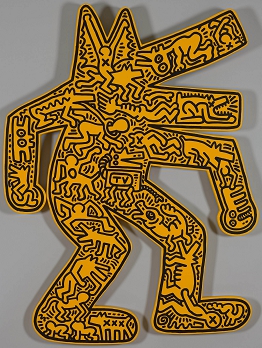 







Keith Haring (American (1958-1990))
Pop Shop Quad II, edition HC 5/20, 1988    
screenprint
12 x 15 in.
2017.128c

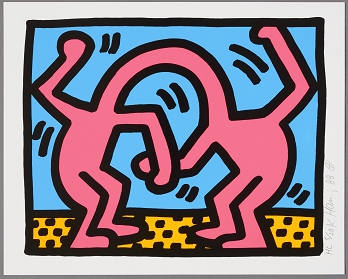 







Keith Haring (American (1958-1990))
Pop Shop Quad II, edition HC 5/20, 1988    
screenprint
12 x 15 in.
2017.128d

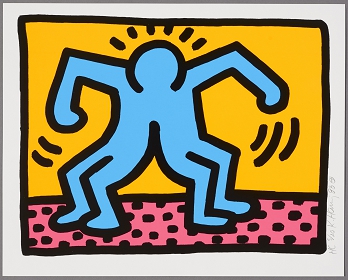 







Keith Haring (American (1958-1990))
Pop Shop VI, edition 9/200, 1989    
silkscreen
13 1/2 x 16 1/2 in.
2003.48d

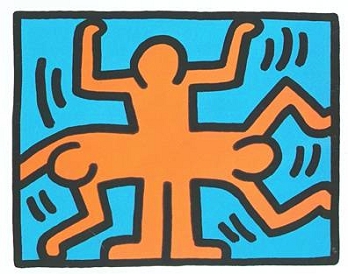 







Keith Haring (American (1958-1990))
Pop Shop VI, edition 9/200, 1989    
silkscreen
13 1/2 x 16 1/2 in.
2003.48b

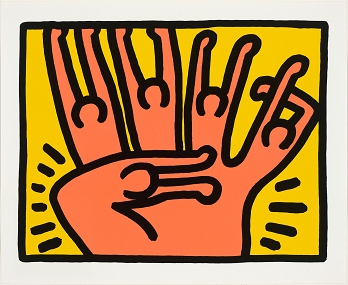 







Keith Haring (American (1958-1990))
Pop Shop VI, edition 9/200, 1989    
silkscreen
13 1/2 x 16 1/2 in.
2003.48c

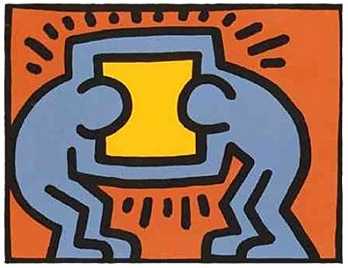 







Keith Haring (American (1958-1990))
Pop Shop VI, edition 9/200, 1989    
silkscreen
13 1/2 x 16 1/2 in.
2003.48a

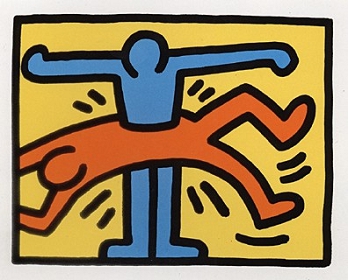 







Keith Haring (American (1958-1990))
Pop Shop V, edition 153/200, 1989    
silkscreen
13 1/2 x 16 1/2 in.
2003.47b

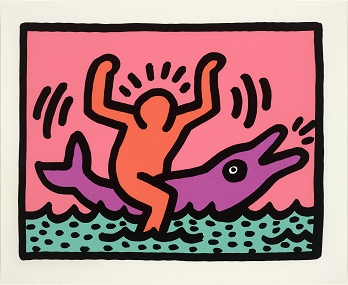 







Keith Haring (American (1958-1990))
Pop Shop V, edition 153/200, 1989    
silkscreen
13 1/2 x 16 1/2 in.
2003.47d

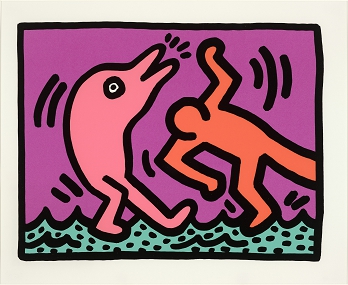 







Keith Haring (American (1958-1990))
Pop Shop V, edition 153/200, 1989    
silkscreen
13 1/2 x 16 1/2 in.
2003.47c

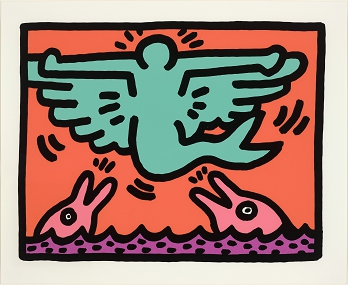 







Keith Haring (American (1958-1990))
Pop Shop V, edition 153/200, 1989    
silkscreen
13 1/2 x 16 1/2 in.
2003.47a

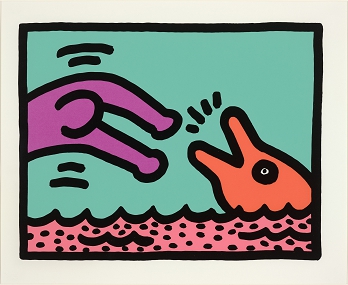 







Keith Haring (American (1958-1990))
Self-Portrait (Invitation), proof, 1985    
screenprint
6 X 6 inches
2007.76

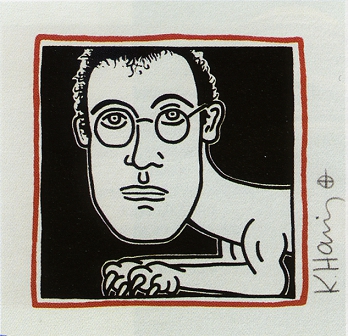 







Keith Haring (American (1958-1990))
Totem (Concrete), edition 24/25, 1988-89    
concrete
71 7/8 x 21 1/2 x 2 in.
2018.215

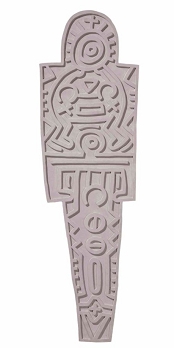 







Keith Haring (American (1958-1990))
Untitled, edition A 1/100, 1987    
screenprint
14 3/4 x 11 in.
1993.6

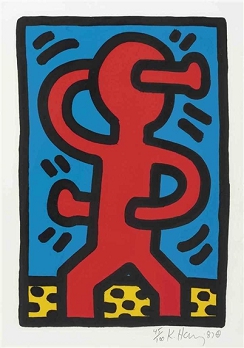 







Keith Haring (American (1958-1990))
Untitled, edition A 1/100, 1987    
screenprint
11 x 14 3/4 in.
1993.22

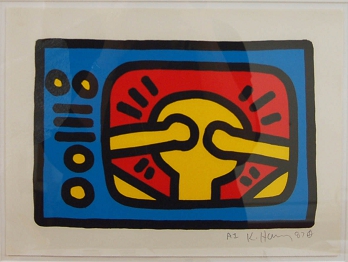 







Damien Hirst (British (b. 1965))
Beautiful Arrested Development Spin Chair, 2014    
painted chair
31 x 17 x 16 3/8 in.
2016.84

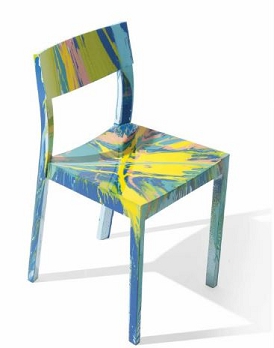 







Damien Hirst (British (b. 1965))
In a Spin, The Action of the World on Things, Volume I: Billy Mill Roundabout, edition 56/68, 2002    
etching
36 x 28 in.
2005.166q

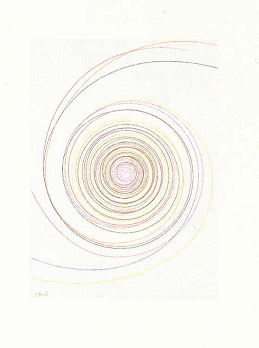 







Damien Hirst (British (b. 1965))
In a Spin, The Action of the World on Things, Volume I: Global-a-Go-Go - For Joe, edition 56/68, 2002    
etching
36 x 28 in.
2005.166h

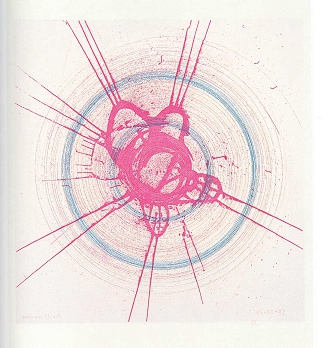 







Damien Hirst (British (b. 1965))
Memento: Victory Over Death, edition 3/30, 2008    
photogravure etching
47 1/4 x 42 1/2 in.
2008.138m

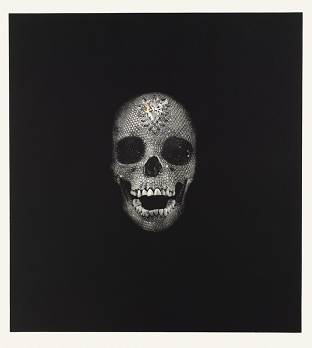 







Damien Hirst (British (b. 1965))
Methamphetamine, edition 57/115, 2004    
etching
80 x 43 in.
2004.212

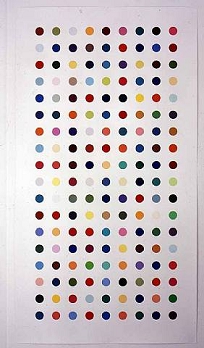 







Damien Hirst (British (b. 1965))
Mickey, edition 15/50, 2016    
silkscreen with glitter
60 x 48 in.
2018.111

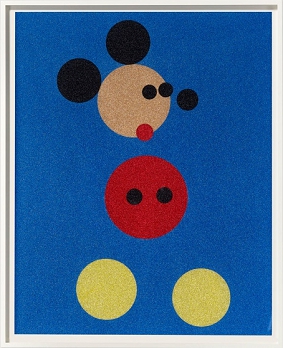 







Damien Hirst (British (b. 1965))
Minnie, edition 15/50, 2016    
silkscreen with glitter
60 x 48 in.
2018.112

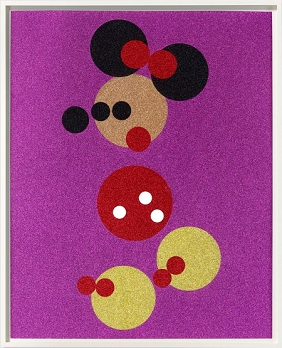 







Damien Hirst (British (b. 1965))
The Last Supper: Liver, Bacon, Onions, S.P., edition of 150, 1999    
screenprint
40 x 60 in.
2002.47f

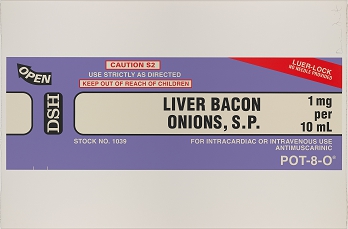 







Damien Hirst (British (b. 1965))
The Last Supper: Steak and Kidney Pie, edition of 150, 1999    
screenprint
60 x 40 in.
2002.47c

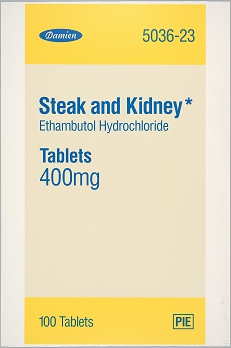 







Damien Hirst (British (b. 1965))
40 Woodcut Spots: Amniotic Fluid, edition 49/55, 2011-12    
color woodcut
12 1/8 x 12 1/8 in.
2014.165d

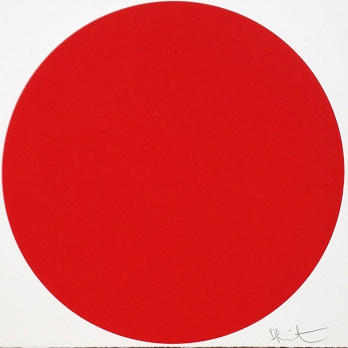 







Damien Hirst (British (b. 1965))
40 Woodcut Spots: Equilin, edition 49/55, 2011-12    
color woodcut
12 1/8 x 12 1/8 in.
2014.165j

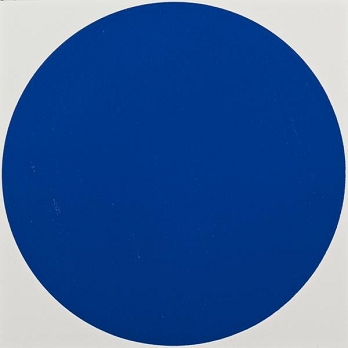 







Damien Hirst (British (b. 1965))
40 Woodcut Spots: Isostearic Acid, edition 49/55, 2011-12    
color woodcut
6 1/8 x 6 1/8 in.
2014.165u

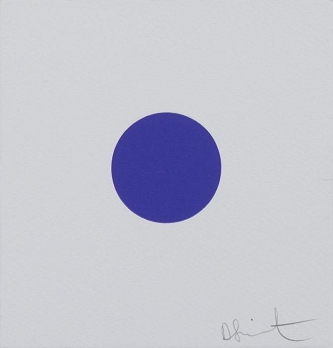 







Damien Hirst (British (b. 1965))
40 Woodcut Spots: Mepartricin, edition 49/55, 2011-12    
color woodcut
12 1/8 x 12 1/8 in.
2014.165aa

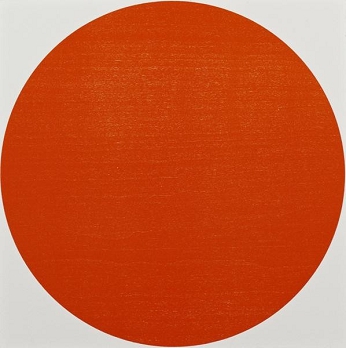 







Damien Hirst (British (b. 1965))
40 Woodcut Spots: Norcamphor, edition 49/55, 2011-12    
color woodcut
24 x 24 in.
2014.165ii

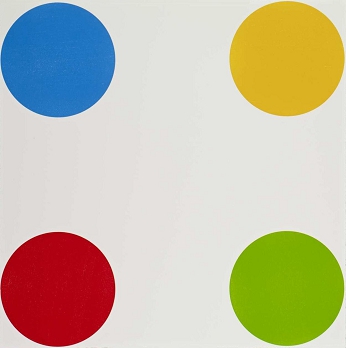 







Damien Hirst (British (b. 1965))
40 Woodcut Spots: Oleandrigenin, edition 49/55, 2011-12    
color woodcut
6 1/8 x 6 1/8 in.
2014.165mm

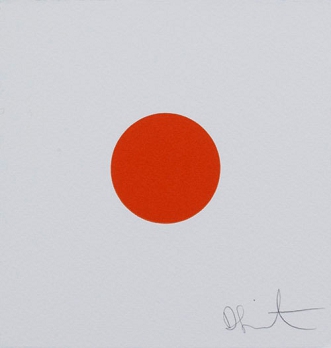 







Damien Hirst (British (b. 1965))
40 Woodcut Spots: Picrotoxin, edition 49/55, 2011-12    
color woodcut
6 1/8 x 6 1/8 in.
2014.165dd

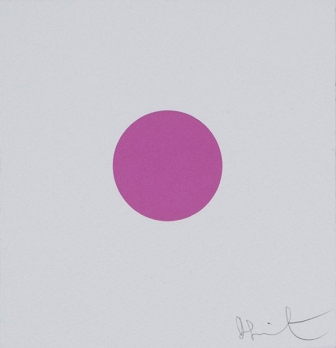 







Damien Hirst (British (b. 1965))
40 Woodcut Spots: Quisqualic Acid, edition 49/55, 2011-12    
color woodcut
12 1/8 x 12 1/8 in.
2014.165q

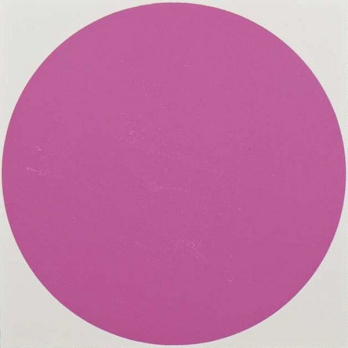 







Damien Hirst (British (b. 1965))
40 Woodcut Spots: Rhodotorulic Acid, edition 49/55, 2011-12    
color woodcut
6 1/8 x 6 1/8 in.
2014.165hh

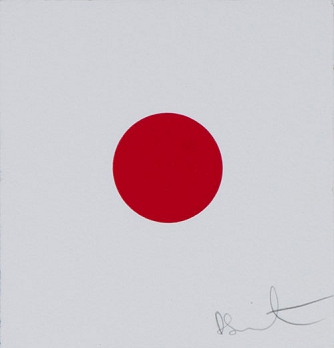 







Robert Indiana (American (b. 1928))
Red on Blue Love, edition 153/200, n.d.    
wool tapestry wove from skein dyed, hand-carved and hand-tufted archival New Zealand wood
72 x 72 in.
2008.228

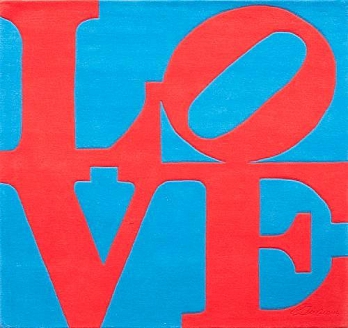 







Jeff Koons (American (b. 1955))
Balloon Dog (Red), 2046/2300, 1995    
ceramic
10 1/2 x 10 1/2 x 4 1/2 in.
2003.192

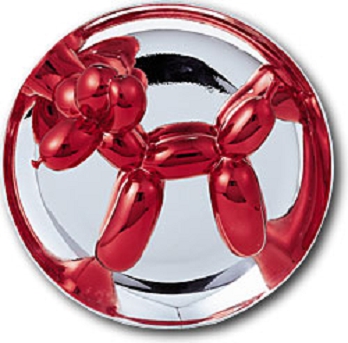 







Jeff Koons (American (b. 1955))
Bread with Egg (green), 154/250, 1995    
hand-painted egg tempera sculptures made of hydrocal
6 x 5 3/8 x 2 in.
2006.26

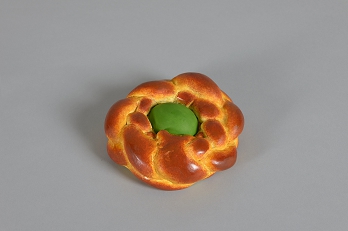 







Jeff Koons (American (b. 1955))
Bread with Egg (red), 182/250, 1995    
hand-painted egg tempera sculptures made of hydrocal
6 x 5 3/8 x 2 in.
2006.24

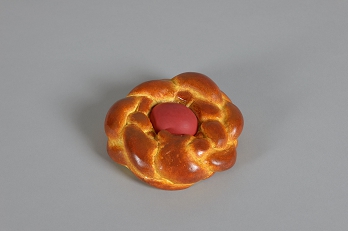 







Jeff Koons (American (b. 1955))
Bread with Egg (yellow), 228/250, 1995    
hand-painted egg tempera sculptures made of hydrocal
6 x 5 3/8 x 2 in.
2006.25

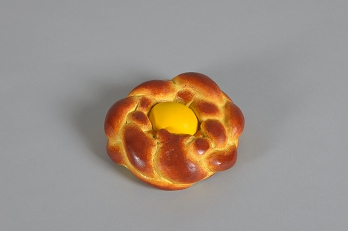 







Jeff Koons (American (b. 1955))
Gazing Ball (da Vinci Mona Lisa), edition 38/40, 2016    
archival pigment print with inlaid mirrored glass
40 11/16 x 27 3/4 in.
2018.40

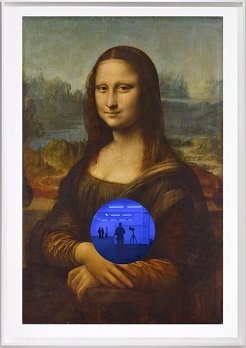 







Jeff Koons (American (b. 1955))
Gazing Ball (Picasso Couple), edition 5/20, 2017    
archival pigment print, glass
40 7/8 x 32 3/16 in.
2018.81

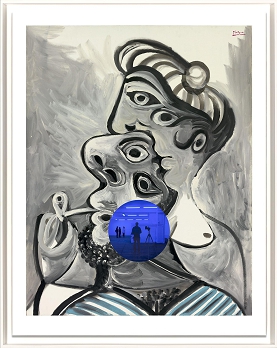 







Jeff Koons (American (b. 1955))
Puppy, edition 1821/3000, 1998    
ceramic
17 3/4 x 14 in.
2005.342

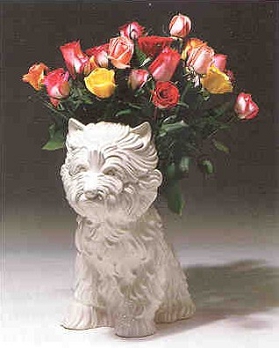 







Jeff Koons (American (b. 1955))
Puppy, edition 49/75, 1998    
lithograph and screenprint
42 x 25 1/2 in.
2001.25

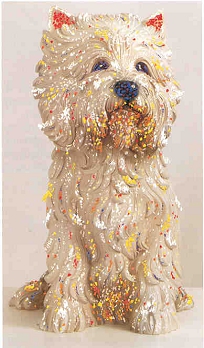 







Jeff Koons (American (b. 1955))
Sequences: Fun, edition 44/60, 1998    
lithograph, coated board
19 5/8 x 15 3/4 in.
2001.23c

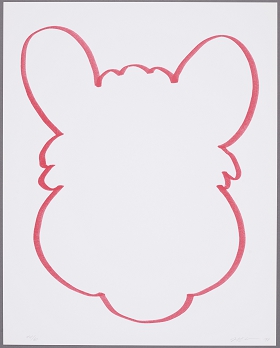 







Jeff Koons (American (b. 1955))
Sequences: Fun, edition 44/60, 1998    
lithograph, coated board
19 5/8 x 15 3/4 in.
2001.23a

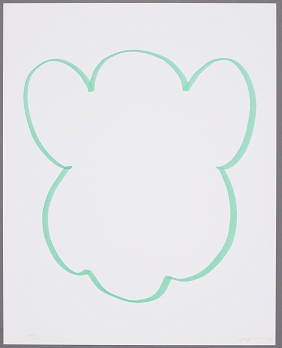 







Jeff Koons (American (b. 1955))
Sequences: Fun, edition 44/60, 1998    
lithograph, coated board
19 5/8 x 15 3/4 in.
2001.23b

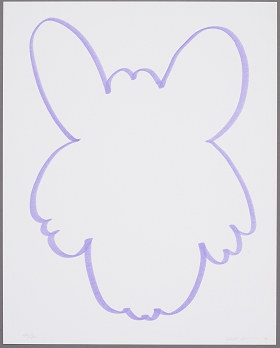 







Jeff Koons (American (b. 1955))
Signature Plate (for Parkett no. 19), edition 48/80, 1989    
porcelain with photolithographic decal
11 in.
2009.98

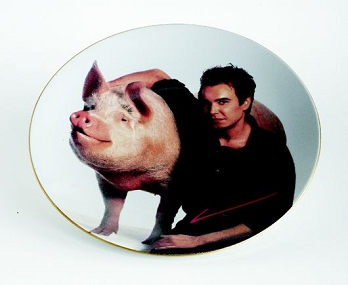 







Jeff Koons (American (b. 1955))
Untitled Portfolio, Michael Jackson and Bubbles, edition 35/50, 1995    
offset lithograph
27 3/8 x 39 1/8 in.
2001.24e

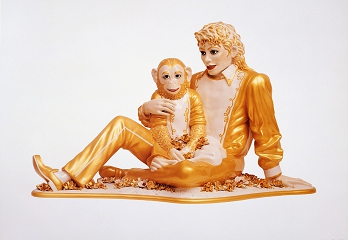 







Jeff Koons (American (b. 1955))
Untitled Portfolio, Wall Object, edition 35/50, 1995    
stainless steel, plastic
40 5/8 x 28 3/4 x 2 in.
2001.24h

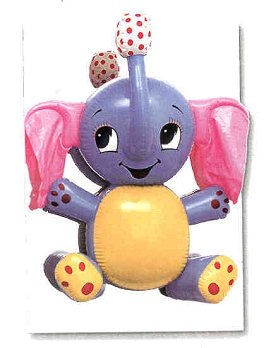 







Roy Lichtenstein (American (1923-1997))
Landscape Series: Sunshine through the Clouds, edition 41/60, 1985    
lithograph, woodcut and screenprint
55 1/2 x 40 in.
2005.37

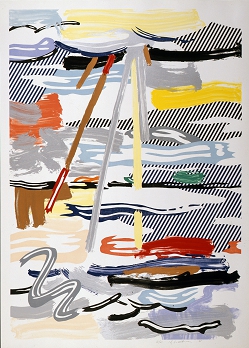 







Roy Lichtenstein (American (1923-1997))
Reflections Series: Reflections on The Scream, edition 53/68, 1990    
lithograph, screenprint, woodcut, and metallized PVC collage with embossing
48 3/4 x 65 3/8 in.
1998.17

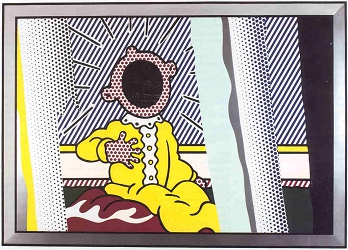 







Roy Lichtenstein (American (1923-1997))
Surrealist Series: Blonde, edition  2/38, 1978    
lithograph
29 3/4 x 27 in.
2005.33

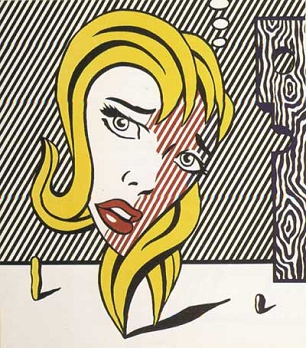 







Roy Lichtenstein (American (1923-1997))
Sweet Dreams Baby!, plate 1 from the Portfolio 11 Pop Artists, Vol. III, edition 54/200, 1965    
screenprint
37 7/8 x 27 5/8 in.
2008.242e

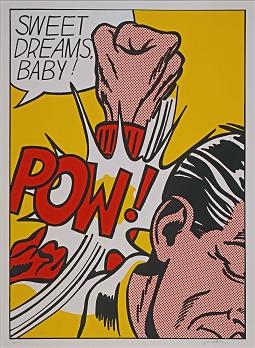 







Roy Lichtenstein (American (1923-1997))
Tea Service, edition AP, 1984    
ceramic
case: 26 1/4 x 20 1/4 x 7 3/4 inches
2008.130a-v

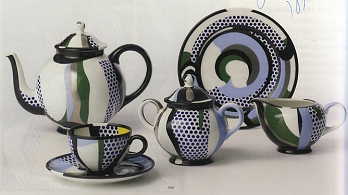 







Roy Lichtenstein (American (1923-1997))
Ten Landscapes: Landscape 7, edition 56/100, 1967    
screenprint on four-ply board, with iridescent silver Mylar, tipped onto composition board
16 5/8 x 21 1/2 in.
2012.161g

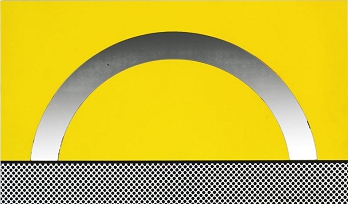 







Roy Lichtenstein (American (1923-1997))
Ten Landscapes: Landscape 9, edition 56/100, 1967    
screenprint with color chromogenic photographic print, laid down on four-ply rag board, tipped down onto composition board
16 5/8 x 21 1/2 in.
2012.161i

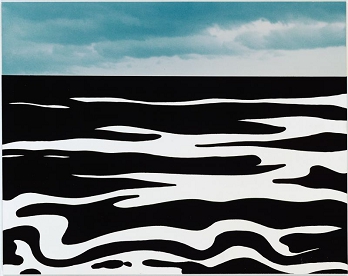 







Roy Lichtenstein (American (1923-1997))
Thunderbolt, edition 19/20, 1966    
felt
101 x 44 1/2 in.
2000.118

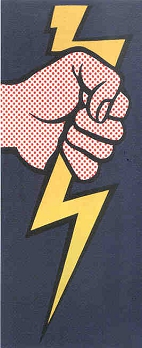 







Takashi Murakami (Japanese (b. 1962))
As the Interdimensional Waves Run Through Me, I Can Distinguish Between the Voices of Angel and Devil!, edition 130/300, 2012    
lithograph
28 x 55 in.
2015.263

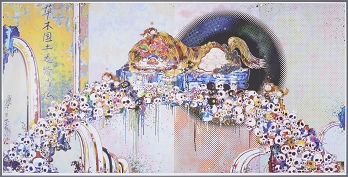 







Takashi Murakami (Japanese (b. 1962))
Davy Jones' Tear, edition 212/300, 2009    
offset print
32 5/8 x 25 1/2 in.
2018.247

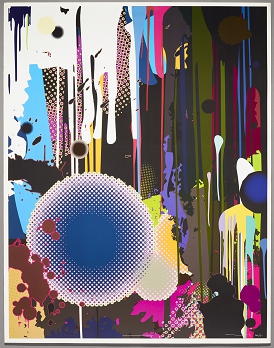 







Takashi Murakami (Japanese (b. 1962))
Dumb Compass, edition 149/300, 2009    
offset print
32 5/8 x 25 1/2 in.
2018.248

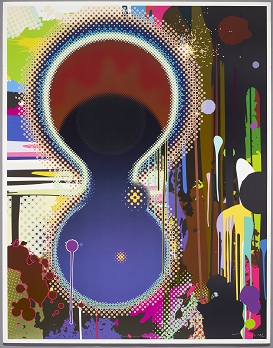 







Takashi Murakami (Japanese (b. 1962))
Flowers (Superflat), edition 223/300, 2004    
offset lithograph
27 x 27 in.
2005.212

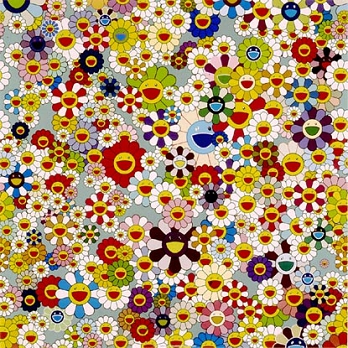 







Takashi Murakami (Japanese (b. 1962))
Homage to Francis Bacon (George Dyer), edition 19/300, 2004    
lithograph
26 3/4 x 26 3/4 in.
2005.190

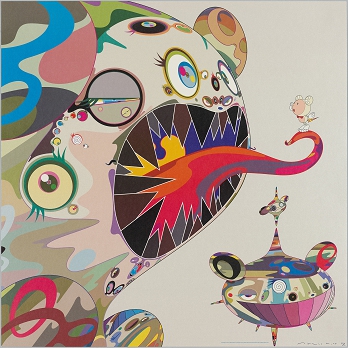 







Takashi Murakami (Japanese (b. 1962))
Homage to Francis Bacon (Isabel Rawsthorne), edition 26/300, 2004    
lithograph
26 3/4 x 26 3/4 in.
2005.191

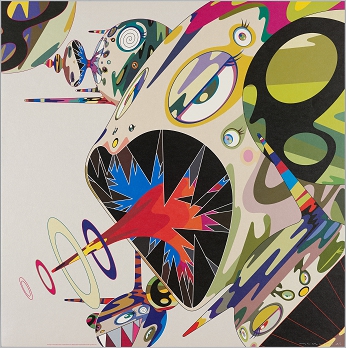 







Takashi Murakami (Japanese (b. 1962))
Kaikai with Moss, edition 146/300, 2004    
lithograph
26 3/4 x 26 3/4 in.
2005.194

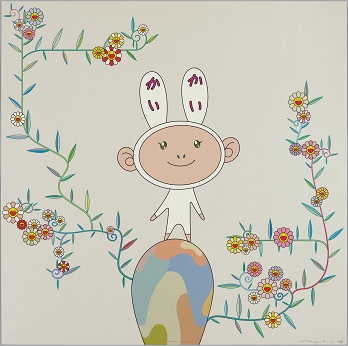 







Takashi Murakami (Japanese (b. 1962))
Kiki with Moss, edition 198/300, 2004    
lithograph
26 3/4 x 26 3/4 in.
2005.195

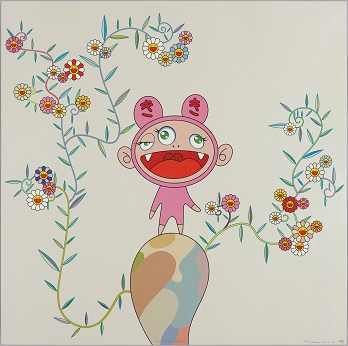 







Takashi Murakami (Japanese (b. 1962))
Superflat Museum, 2000    
plastic
2009.77a-p

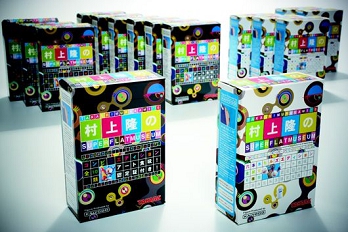 







Takashi Murakami (Japanese (b. 1962))
White DOB, edition 19/300, 2004    
lithograph
26 3/4 x 26 3/4 in.
2005.192

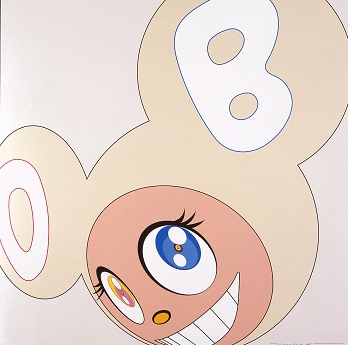 







Claes Oldenburg (American, born Sweden (b.1929))
Flying Pizza, from the portfolio New York 10, edition 99/200, 1964, published 1965    
lithograph
17 x 22 3/16 in.
2018.59h

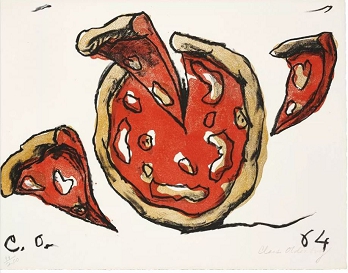 







Claes Oldenburg (American, born Sweden (b.1929))
Profiterole, edition 15/57, 1990    
lithograph
30 3/4 x 40 1/4 in.
2005.29

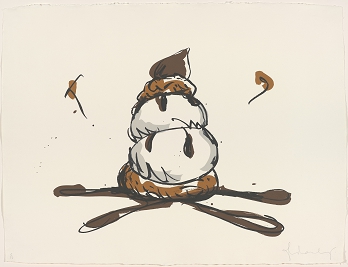 







Claes Oldenburg (American, born Sweden (b.1929))
Profiterole, edition 42/75, 1990    
cast aluminum
5 7/8 x 6 5/8 x 6 3/8 in.
1999.103

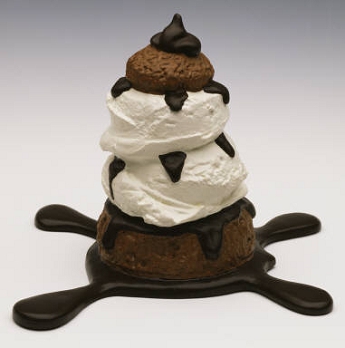 







Claes Oldenburg (American, born Sweden (b.1929))
Tilting Neon Cocktail, edition 23/50, 1983-84    
stainless steel, plastic and wood
18 3/4 x 6 1/4 x 7 in.
2004.145

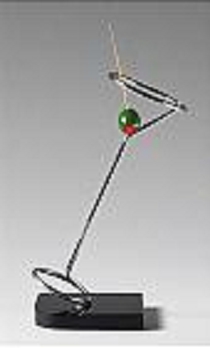 







Claes Oldenburg (American, born Sweden (b.1929))
7 Objects in a Box: Baked Potato, edition 67/75, 1966    
molded aluminum, fiberglas and polyester metal handpainted with synthetic polymer color paint on a white Shenango china plate
Object Size: 4 x 8 x 4 5/8 inches; Plate Size: 1 x 10 1/2 x 7 3/8in
2018.437

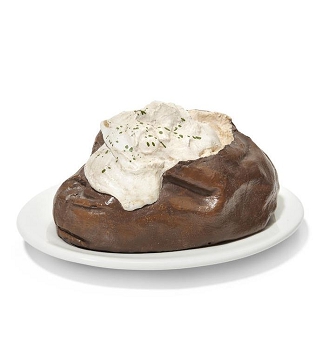 







Julian Opie (British (b.1958))
Angelica, Visitor, edition 1/3, 1999    
inkjet on foamex
68 x 21 x 10 in.
2000.102

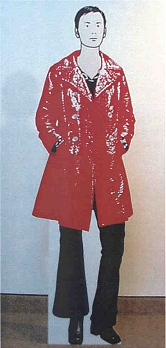 







Julian Opie (British (b.1958))
Cars?, edition 34/40, 1998-99    
screenprint
24 x 41 1/8 in.
2002.45b

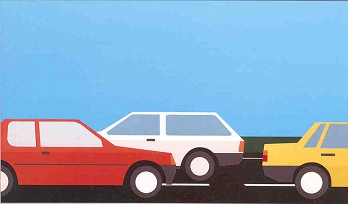 







Julian Opie (British (b.1958))
Cityscape?, edition 34/40, 1998-99    
screenprint
24 x 57 1/8 in.
2002.45c

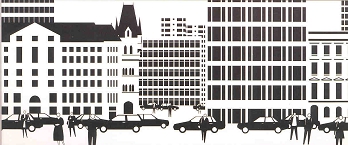 







Julian Opie (British (b.1958))
Gary, popstar, edition 34/40, 1998-99    
screenprint
24 x 20 7/8 in.
2002.45e

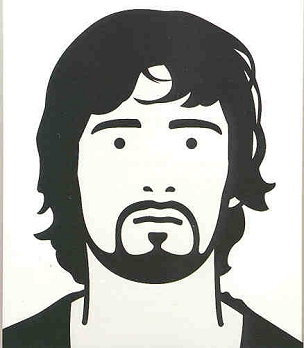 







Julian Opie (British (b.1958))
Imagine You Are Driving, edition 34/40, 1998-99    
screenprint
24 x 33 7/8 in.
2002.45f

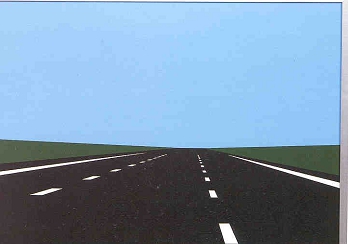 







Julian Opie (British (b.1958))
Imagine You Are Walking, edition 34/40, 1998-99    
screenprint
24 x 31 1/8 in.
2002.45d

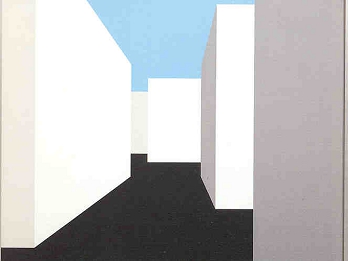 







Julian Opie (British (b.1958))
Keith, Brother-In-Law, edition 2/3, 1999    
inkjet on foamex
70 1/4 x 21 x 10 in.
2000.101

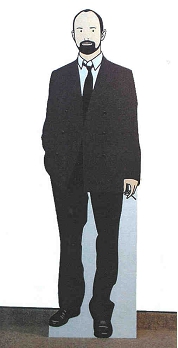 







Richard Prince (American (b. 1949))
Untitled (Girlfriend), edition 12/57, 2013    
pigment print on canvas
60 x 50 in.
2013.133

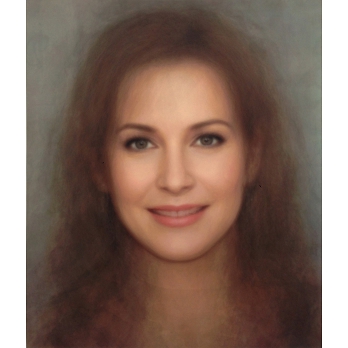 







James Rosenquist (American (b. 1933))
Terrarium, edition 41/100, 1978    
lithograph
29 1/4 x 44 3/4 in.
2018.211

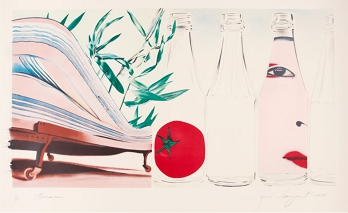 







James Rosenquist (American (b. 1933))
The Stars and Stripes at the Speed of Light, edition PP 3/6, 2000    
lithograph
45 1/2 x 31 in.
2018.258

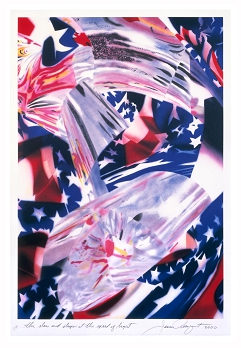 







James Rosenquist (American (b. 1933))
Welcome to the Water Planet: Caught One Lost One for the Fast Student or Star Catcher, edition 15/92, 1989    
lithograph and collage
54 1/2 x 38 in.
2001.66

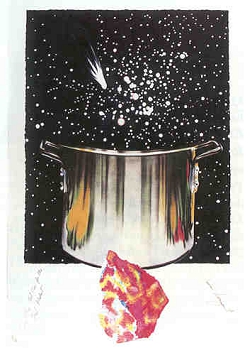 







Niki de Saint-Phalle (French (1930-2002))
Untitled (from Eight by Eight to Celebrate the Temporary Contemporary), edition 161/250, 1983    
lithograph
42 x 29 in.
2001.62f

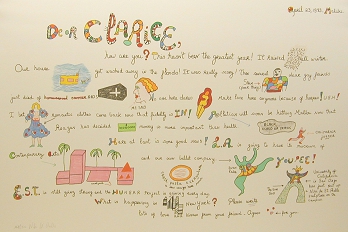 







Donald Sultan (American (b. 1951))
Button Flower Aqua, Sept 15, 2014, edition 26/35, 2014    
color silkscreen with enamel ink and flocking on 2-ply museum board
30 x 29 7/8 in.
2016.218a

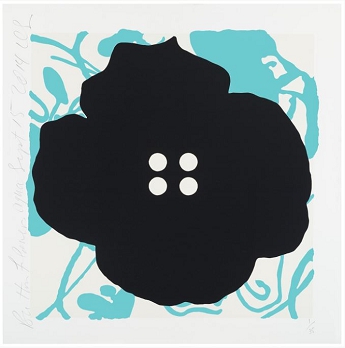 







Donald Sultan (American (b. 1951))
Button Flower Red, Sept 16, 2014, edition 26/35, 2014    
color silkscreen with enamel ink and flocking on 2-ply museum board
30 1/8 x 30 1/8 in.
2016.218b

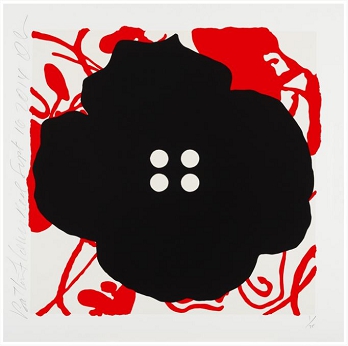 







Donald Sultan (American (b. 1951))
Button Flower Yellow, Sept 17, 2014, edition 26/35, 2014    
color silkscreen with enamel ink and flocking on 2-ply museum board
30 x 29 7/8 in.
2016.218c

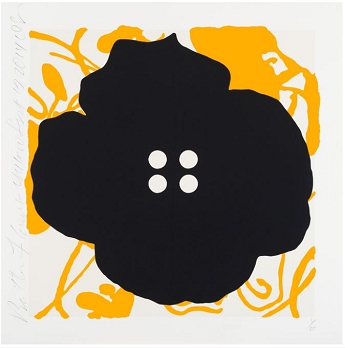 







Donald Sultan (American (b. 1951))
Dominoes, edition AP 10/10, 1990    
aquatint
21 1/4 x 15 in.
2006.406d

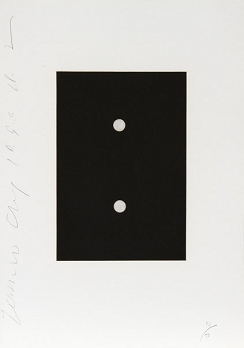 







Donald Sultan (American (b. 1951))
Dominoes, edition AP 10/10, 1990    
aquatint
21 1/4 x 15 in.
2006.406a

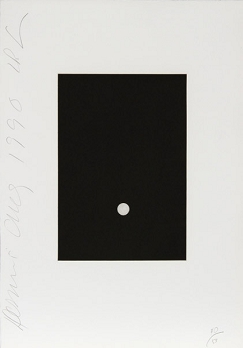 







Donald Sultan (American (b. 1951))
Dominoes, edition AP 10/10, 1990    
aquatint
21 1/4 x 15 in.
2006.406g

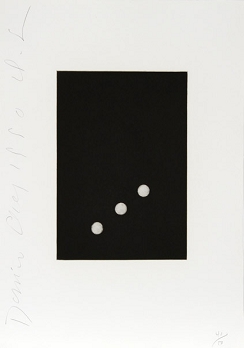 







Donald Sultan (American (b. 1951))
Dominoes, edition AP 10/10, 1990    
aquatint
21 1/4 x 15 in.
2006.406h

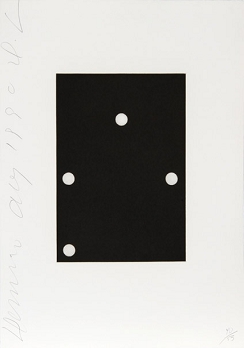 







Donald Sultan (American (b. 1951))
Mimosa, April 30, 2015, edition of 40, 2015    
silkscreen with flocking
51 x 60 in.
2015.276

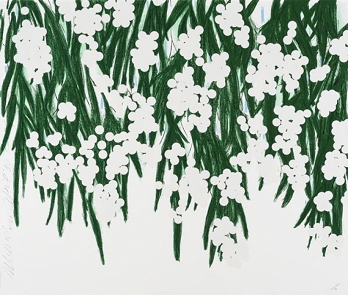 







Donald Sultan (American (b. 1951))
Red Lantern Flowers, April 16, 2014, edition of 6, 2014    
painted aluminum on polished stainless steel base
59 x 65 3/4 x 11 in.
2015.277

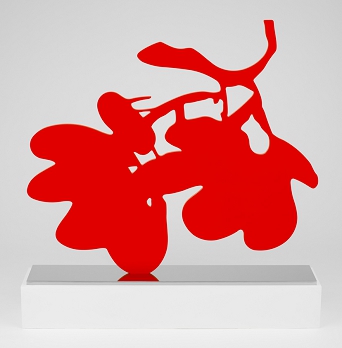 







Andy Warhol (American (1928-1987))
Campbell's Soup II: Cheddar Cheese (II.63), edition 174/250, 1969    
screenprint
35 x 23 in.
1998.31

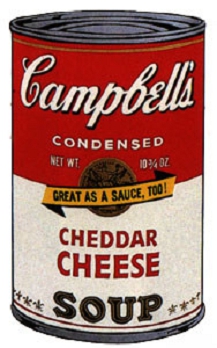 







Andy Warhol (American (1928-1987))
Cow (F.S. II.12A), 1976    
screenprint on wallpaper
45 1/2 x 29 5/8 in.
2015.837

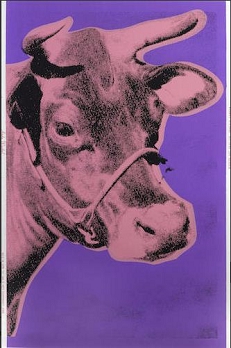 







Andy Warhol (American (1928-1987))
Fiesta Pig, edition AP 8/10, 1979    
screenprint
21 1/2 x 30 1/2 in.
2015.222

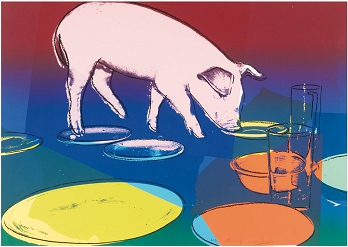 







Andy Warhol (American (1928-1987))
Flowers (II.70), edition 66/250, 1970    
screenprint
35 5/8 x 35 5/8 in.
2016.110

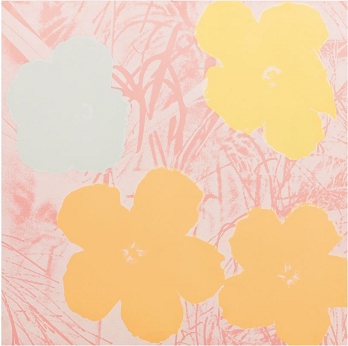 







Andy Warhol (American (1928-1987))
Marilyn Monroe (Marilyn), 1978 circa    
screenprint
22 3/8 x 17 1/2 in.
2018.442

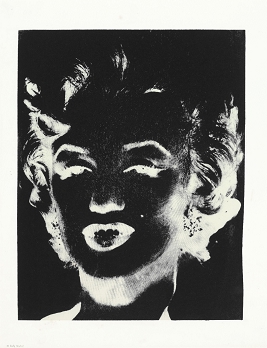 







Andy Warhol (American (1928-1987))
Myths: Mickey Mouse (II.265), edition 5/200, 1981    
screenprint with diamond dust
38 x 38 in.
2018.443h

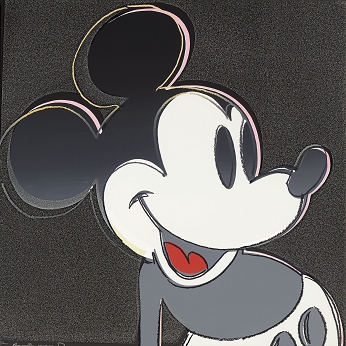 







Andy Warhol (American (1928-1987))
Myths: The Shadow (II.267), edition 5/200, 1981    
screenprint with diamond dust
38 x 38 in.
2018.443j

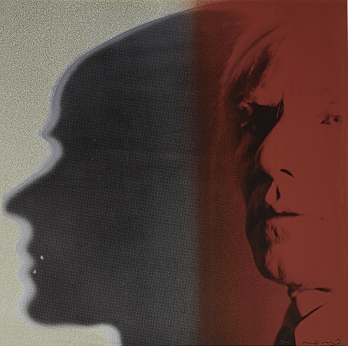 







Andy Warhol (American (1928-1987))
Reigning Queens (Royal Edition): Queen Elizabeth II of the United Kingdom (II.334A), edition HC 2/2, 1985    
screenprint with diamond dust
39 1/2 x 31 1/2 in.
2003.129a

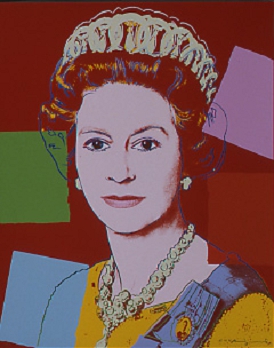 







Andy Warhol (American (1928-1987))
Reigning Queens (Royal Edition): Queen Elizabeth II of the United Kingdom (II.336A), edition HC 2/2, 1985    
screenprint with diamond dust
39 1/2 x 31 1/2 in.
2003.129c

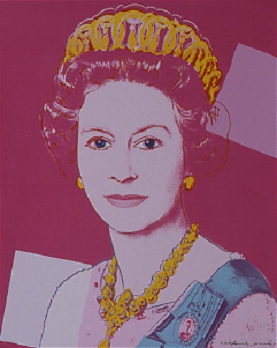 







Andy Warhol (American (1928-1987))
Reigning Queens (Royal Edition): Queen Elizabeth II of the United Kingdom (II.337A), edition HC 2/2, 1985    
screenprint with diamond dust
39 1/2 x 31 1/2 in.
2003.129d

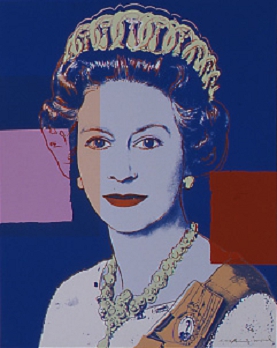 







Andy Warhol (American (1928-1987))
Reigning Queens (Royal Edition): Queen Ntombi Twala of Swaziland (II.347A), edition HC 2/2, 1985    
screenprint with diamond dust
39 1/2 x 31 1/2 in.
2003.129n

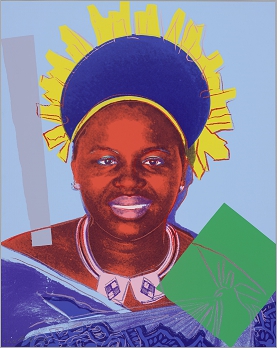 







Andy Warhol (American (1928-1987))
Reigning Queens (Royal Edition): Queen Ntombi Twala of Swaziland (II.348A), edition HC 2/2, 1985    
screenprint with diamond dust
39 1/2 x 31 1/2 in.
2003.129o

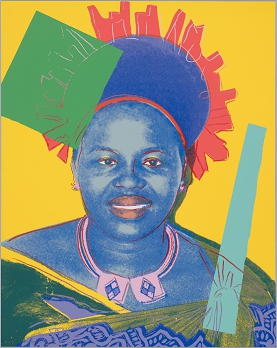 







Andy Warhol (American (1928-1987))
Reigning Queens (Royal Edition): Queen Ntombi Twala of Swaziland (II.349A), edition HC 2/2, 1985    
screenprint with diamond dust
39 1/2 x 31 1/2 in.
2003.129p

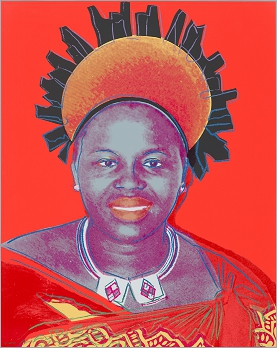 